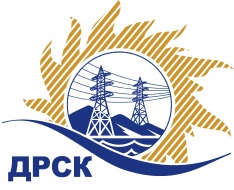 Акционерное Общество«Дальневосточная распределительная сетевая  компания»Протокол № 173/УКС-ВПЗаседания закупочной комиссии по выбору победителя по открытому запросу цен на право заключения договора на выполнение работ на выполнение работ «Мероприятия по строительству и реконструкции для технологического присоединения потребителей (в том числе ПИР) на территории СП ЦЭС для нужд филиала "ХЭС (с. Мирное, с. Гаровка-1 с. Некрасовка)», закупка 2008 ГКПЗ 2018 г.ПРИСУТСТВОВАЛИ: члены постоянно действующей Закупочной комиссии АО «ДРСК»  1-го уровня.ВОПРОСЫ, ВЫНОСИМЫЕ НА РАССМОТРЕНИЕ ЗАКУПОЧНОЙ КОМИССИИ: О  рассмотрении результатов оценки заявок Участников.Об отклонении заявки АО «Дальневосточная  электротехническая компания»О признании заявок соответствующими условиям Документации о закупкеОб итоговой ранжировке заявокО выборе победителя открытого запроса цен.РЕШИЛИ:По вопросу № 1:Признать объем полученной информации достаточным для принятия решения.Принять цены, полученные на процедуре вскрытия конвертов с заявками участников.По вопросу № 2:Отклонить заявку Участника АО «Дальневосточная  электротехническая компания» от дальнейшего рассмотрения как несоответствующую требованиям основании  пп «а,б» п. 2.4.2.4 Документации о закупке.По вопросу № 3:1. Признать заявки ООО "НаноЭлектроМонтаж" ИНН/КПП 7736584929/773601001 ОГРН 5087746234703; ООО «Актис Капитал»
ИНН/КПП 2724160066/272301001 ОГРН 1122724000420; ООО "ДАЛЬЭНЕРГОТЕХСТРОЙ" ИНН/КПП 2723147224/272301001 ОГРН 1122723001103; удовлетворяющим по существу условиям Документации о закупке и принять их к дальнейшему рассмотрению.По вопросу № 4:Утвердить итоговую ранжировку заявок:По вопросу № 5:1. Признать победителем открытого запроса цен на право заключение договора на выполнение работ «Мероприятия по строительству и реконструкции для технологического присоединения потребителей (в том числе ПИР) на территории СП ЦЭС для нужд филиала "ХЭС (с. Мирное, с. Гаровка-1 с. Некрасовка)»,  участника, занявшего первое место в итоговой ранжировке по степени предпочтительности для Заказчика ООО "ДАЛЬЭНЕРГОТЕХСТРОЙ" ИНН/КПП 2723147224/272301001 ОГРН 1122723001103 на условиях: стоимость заявки 8 700 000.00 руб. без учета НДС (10 266 000.00 руб. с учетом НДС).  Срок выполнения работ: с момента заключения договора до 30.04.2018 г. Условия оплаты: согласно р. 6 Проекта договора (приложение 2 к Документации о закупке). Гарантийные обязательства: согласно р. 9 ТЗ (приложение 1 к Документации о закупке).Исп. Коротаева Т.В.(4162)397-205Благовещенск ЕИС № 31705867489«26» января  2018 г.№Наименование участника Стоимость заявки на участие в запросе цен1ООО "НаноЭлектроМонтаж" 
ИНН/КПП 7736584929/773601001 
ОГРН 50877462347038 855 462.00 руб. без учета НДС10 449 445.16 руб. с учетом НДС2ООО «Актис Капитал»
ИНН/КПП 2724160066/272301001 
ОГРН 11227240004208 897 835.00 руб. без учета НДС10 499 445.30 руб. с учетом НДС3ООО "ДАЛЬЭНЕРГОТЕХСТРОЙ" 
ИНН/КПП 2723147224/272301001 
ОГРН 11227230011038 700 000.00 руб. без учета НДС10 266 000.00 руб. с учетом НДСАО «Дальневосточная  электротехническая компания» 
ИНН/КПП 2723051681/272301001 
ОГРН 10227011903028 719 878.30 руб. без учета НДС10 289 456.39 руб. с учетом НДСОснования для отклоненияЗаявленная стоимость Участником  на ЭТП (8 719 878.30 руб. без учета НДС) не соответствует стоимости, указанной в письме о подаче оферты (8 474 298,05 руб. без учета НДС), что не соответствует  требованиям пункта 2.3.1.4 Документации о закупке: «Итоговая стоимость заявки в сканированных документах указывается в строгом соответствии с последним по времени ценовым предложением, объявленным Участником на ЭТП» и  пункта 17.9. регламента ЭТП: «Цена заявки, указанная в интерфейсе ЭТП, должна соответствовать цене заявки, указанной в материалах заявки, подгружаемых на ЭТП в виде сканированных копий / электронных документов. В случае их несоответствия - цена, указанная участником в интерфейсе ЭТП и подписанная электронной подписью, имеет преимущество перед ценой и/или иными параметрами заявки, приведенными в материалах заявки, подгружаемых на ЭТП в виде сканированных копий / электронных документов».Место в итоговой ранжировкеНаименование участника и его адресЦена заявки на участие в закупке, руб. без учета НДССтрана происхождения1 местоООО "ДАЛЬЭНЕРГОТЕХСТРОЙ" 
ИНН/КПП 2723147224/272301001 
ОГРН 11227230011038 700 000.00РФ2 местоООО "НаноЭлектроМонтаж" 
ИНН/КПП 7736584929/773601001 
ОГРН 50877462347038 855 462.00РФ3 местоООО «Актис Капитал»
ИНН/КПП 2724160066/272301001 
ОГРН 11227240004208 897 835.00РФСекретарь комиссии ______________________М.Г. Елисеева